KRIŽALJKA: PENKALIN IZUM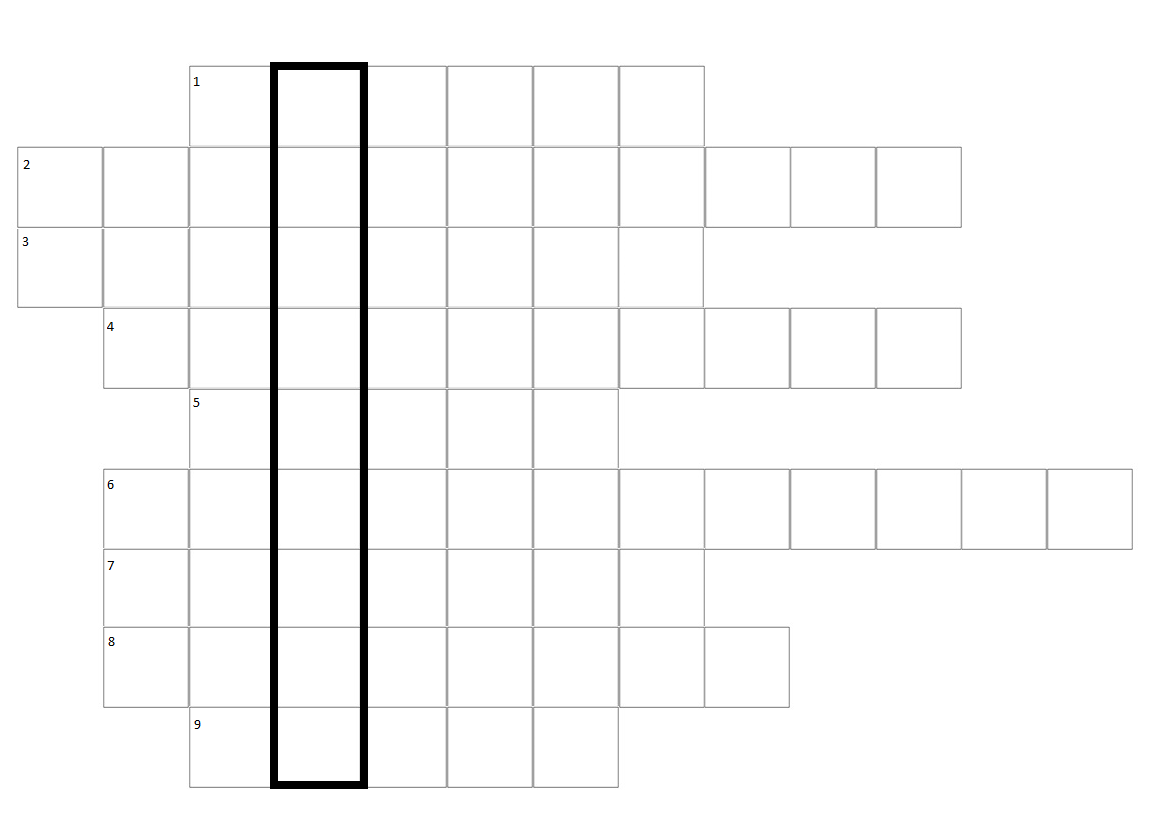 poseban naziv za držač olovke koji je izumio Penkala kako bi se olovka mogla zataknuti za džepmjerni instrument ili naprava koja služi za mjerenje sile (Penkalin izum)Penkalin izum iz 1908. godine – tekući preparat za impregniranje željezničkih pragova, kojom su se pragovi konzervirali od truljenjaengleska tvrtka s kojom je Penkala zaključio ugovor o izradi gramofonskih ploča za koju je on izumio posebnu smjesuPenkalin izum iz 1909. godinenaziv Penkalina avionagrad u kojem je Penkala završio studij kemijeprvi Penkalin izum patentiran 1903. godinePenkala po nacionalnostiRJEŠENJE: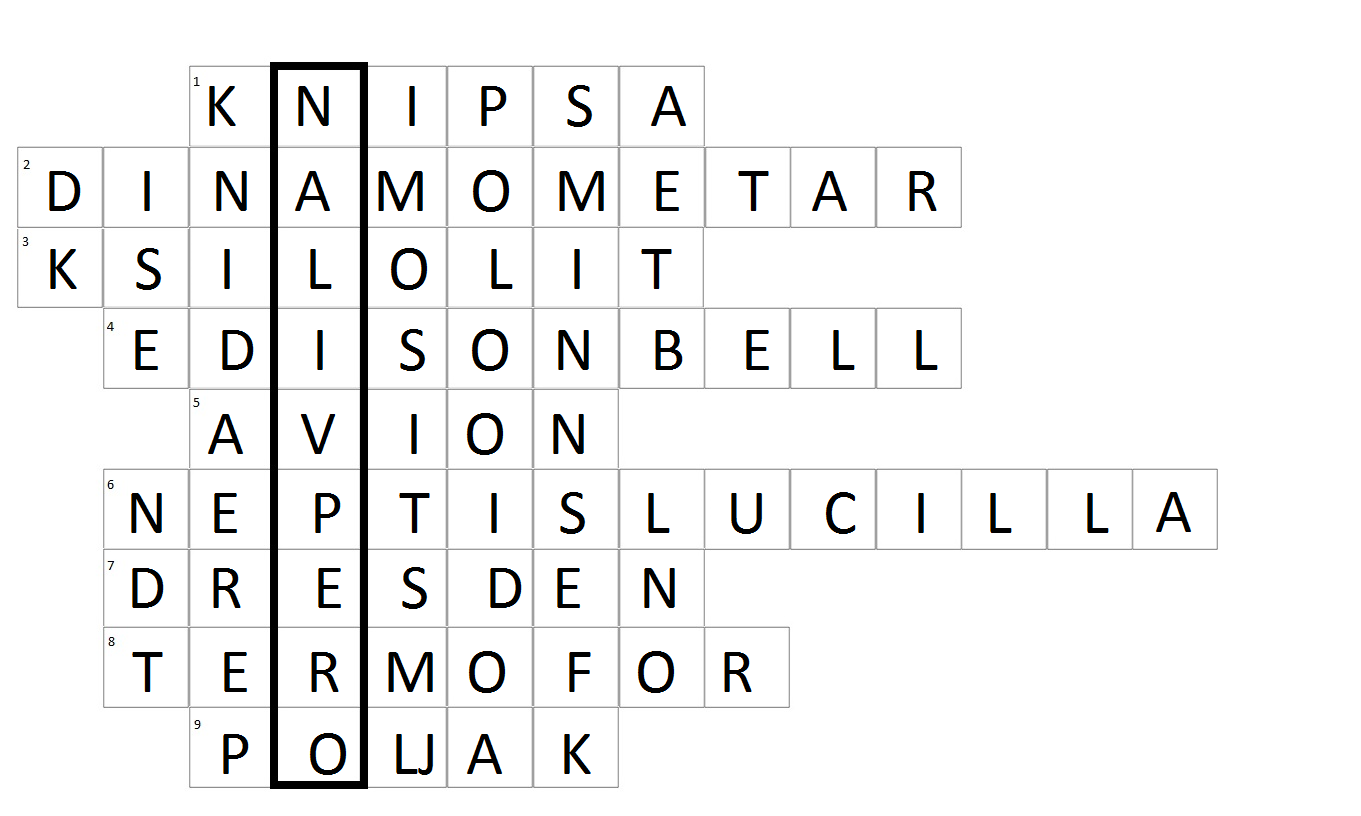 